Obec BánovZastupitelstvo obce BánovObecně závazná vyhláška obce Bánov,  kterou se vydává požární řád obceZastupitelstvo obce Bánov se na svém zasedání konaném dne 14.12.2023 usneslo vydat na základě § 29 odst. 1 písm. o) bod 1 zákona č. 133/1985 Sb., o požární ochraně, ve znění pozdějších předpisů (dále jen „zákon o požární ochraně“), a v souladu s § 10 písm. d) a § 84 odst. 2 písm. h) zákona č. 128/2000 Sb., o obcích (obecní zřízení), ve znění pozdějších předpisů, tuto obecně závaznou vyhlášku (dále jen „vyhláška“):Čl. 1
Úvodní ustanovení(1)	Tato vyhláška upravuje organizaci a zásady zabezpečení požární ochrany v obci. (2)	Při zabezpečování požární ochrany spolupracuje obec zejména s hasičským záchranným sborem kraje, občanskými sdruženími a obecně prospěšnými společnostmi působícími na úseku požární ochrany.Čl. 2
Vymezení činnosti osob pověřených zabezpečováním požární ochrany v obciOchrana životů, zdraví a majetku občanů před požáry, živelními pohromami a jinými mimořádnými událostmi na území obce Bánov (dále jen „obec“) je zajištěna jednotkou sboru dobrovolných hasičů obce (dále jen „JSDH obce“) podle čl. 5 této vyhlášky a dále jednotkami požární ochrany uvedenými v příloze č. 1 této vyhlášky. K zabezpečení úkolů na úseku požární ochrany byly na základě usnesení zastupitelstva obce dále pověřeny tyto orgány obce:zastupitelstvo obce - projednáním stavu požární ochrany v  obci minimálně 1 x za 12 měsíců nebo vždy po závažné mimořádné události mající vztah k zajištění požární ochrany v  obci,starosta - zabezpečováním pravidelných kontrol dodržování předpisů a plnění povinností obce na úseku požární ochrany vyplývajících z její samostatné působnosti, a to minimálně 1 x za 12 měsíců.Čl. 3
Podmínky požární bezpečnosti při činnostech a v objektech se zvýšeným nebezpečím vzniku požáru se zřetelem na místní situaciZa činnosti, při kterých hrozí zvýšené nebezpečí vzniku požáru, se podle místních podmínek považuje:Konání veřejnosti přístupných kulturních a sportovních akcí na veřejných prostranstvích, při nichž dochází k manipulaci s otevřeným ohněm a na něž se nevztahují povinnosti uvedené v § 6 zákona o požární ochraně ani v právním předpisu kraje či obce vydanému k zabezpečení požární ochrany při akcích, kterých se zúčastňuje větší počet osob.Pořadatel akce je povinen konání akce nahlásit min. 2 pracovní dny před jejím započetím na Obecním úřadu Bánov a na operační středisko Hasičského záchranného sboru Zlínského kraje. Je-li pořadatelem právnická osoba či fyzická osoba podnikající, je její povinností zřídit preventivní požární hlídku. Za objekt se zvýšeným nebezpečím vzniku požáru se dle místních podmínek považuje:Kulturní areál Pálenice – dřevěný altán.Čl. 4
Způsob nepřetržitého zabezpečení požární ochrany v obciPřijetí ohlášení požáru, živelní pohromy či jiné mimořádné události na území obce je zabezpečeno systémem ohlašoven požárů uvedených v čl. 7.Ochrana životů, zdraví a majetku občanů před požáry, živelními pohromami a jinými mimořádnými událostmi na území obce je zabezpečena jednotkami požární ochrany uvedenými v čl. 5 a v příloze č. 1 vyhlášky.Čl. 5
Kategorie jednotky sboru dobrovolných hasičů obce, její početní stav a vybaveníObec zřídila JSDH obce, jejíž kategorie, početní stav a vybavení jsou uvedeny v příloze č. 2 vyhlášky. Členové JSDH obce se při vyhlášení požárního poplachu dostaví ve stanoveném čase do hasičské stanice JSDH obce na adrese Bánov č.p. 428, anebo na jiné místo, stanovené velitelem JSDH.Čl. 6
Přehled o zdrojích vody pro hašení požárů a podmínky jejich trvalé použitelnosti Vlastník nebo uživatel zdrojů vody pro hašení požárů je povinen tyto udržovat v takovém stavu, aby bylo umožněno použití požární techniky a čerpání vody pro hašení požárů. Zdroje vody pro hašení požárů jsou stanoveny v nařízení Zlínského kraje. Zdroje vody pro hašení požárů na území obce jsou uvedeny v příloze č. 3 vyhlášky.(3)     Obec nad rámec nařízení kraje nestanovila další zdroje vody pro hašení požárů.Čl. 7
Seznam ohlašoven požárů a dalších míst, odkud lze hlásit požár, a způsob jejich označeníObec zřídila následující ohlašovnu požárů, která je trvale označena tabulkou „Ohlašovna požárů”: budova obecního úřadu na adrese, Bánov č. 700. 		Dále lze hlásit požár na telefonních číslech:Hasičský záchranný sbor 150,Policie ČR 158,Jednotné evropské číslo tísňového volání 112. Čl. 8
Způsob vyhlášení požárního poplachu v obciVyhlášení požárního poplachu v obci se provádí: signálem „POŽÁRNÍ POPLACH”, který je vyhlašován přerušovaným tónem sirény po dobu jedné minuty (25 sec. tón – 10 sec. pauza – 25 sec. tón) nebosignálem „POŽÁRNÍ POPLACH”, vyhlašovaným elektronickou sirénou. v případě poruchy technických zařízení pro vyhlášení požárního poplachu se požární poplach v obci vyhlašuje obecním rozhlasem.                                                              Čl. 9Seznam sil a prostředků jednotek požární ochranySeznam sil a prostředků jednotek požární ochrany podle výpisu z požárního poplachového plánu Zlínského kraje je uveden v příloze č. 1 vyhlášky.Čl. 10Zrušovací ustanoveníTouto vyhláškou se zrušuje Obecně závazná vyhláška č. 1/ 2011, Požární řád obce,                        ze dne 15. 12. 2011.Čl. 11ÚčinnostTato vyhláška nabývá účinnosti počátkem patnáctého dne následujícího po dni jejího vyhlášení..............................						...................................  Marian Čubík v. r.						      Bc. Marek Mahdal v. r.    místostarosta							starostaPříloha č. 1 k obecně závazné vyhlášce, kterou se vydává požární řád Seznam sil a prostředků jednotek požární ochranyz požárního poplachového plánu Zlínského krajeSeznam sil a prostředků jednotek požární ochrany pro první stupeň poplachu obdrží ohlašovny požárů obce a právnické osoby a podnikající fyzické osoby, které zřizují jednotku požární ochrany.V případě vzniku požáru nebo jiné mimořádné události jsou pro poskytnutí pomoci na území obce určeny podle I. stupně požárního poplachu následující jednotky požární ochrany:Pozn.:HZS – hasičský záchranný sbor,JPO – jednotka požární ochrany (příloha k zákonu o požární ochraně),JSDH – jednotka sboru dobrovolných hasičů,HS – hasičská stanice,stupně poplachu – viz § 20 a násl. vyhlášky č. 328/2001 Sb., o některých podrobnostech zabezpečení integrovaného záchranného systému, ve znění pozdějších předpisů.Příloha č. 2 k obecně závazné vyhlášce, kterou se vydává požární řádPožární technika a věcné prostředky požární ochrany JSDH obcePozn.:CAS – cisternová automobilová stříkačka,DA – dopravní automobil.Příloha č. 3 k obecně závazné vyhlášce, kterou se vydává požární řádPřehled zdrojů vody určených pro hašení požárů z nařízení krajeH – Nadzemní hydrant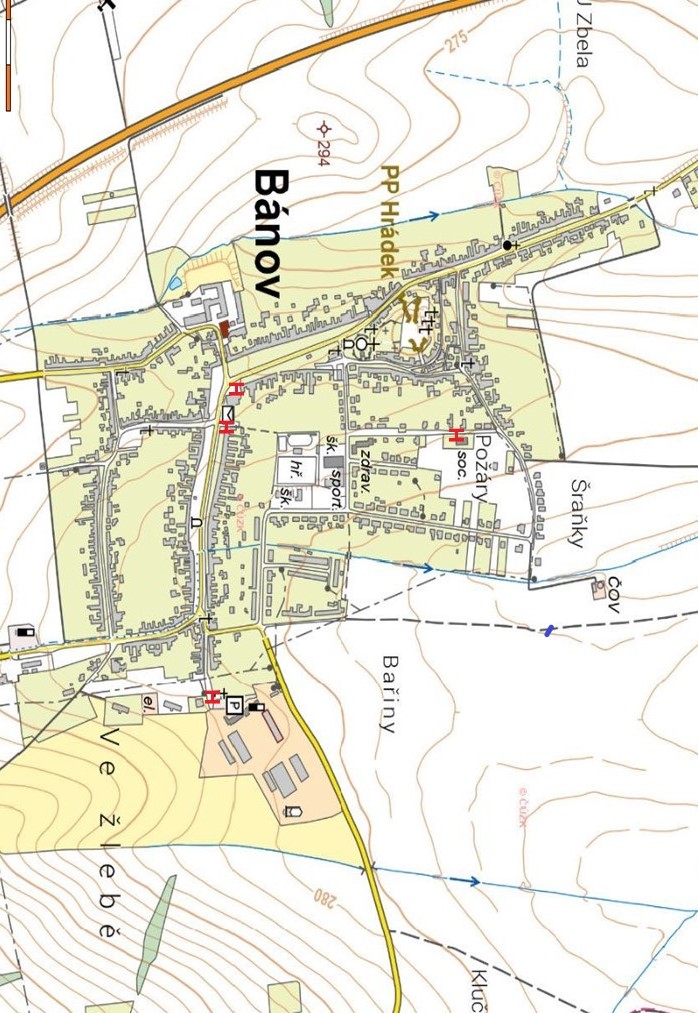 Jednotky požární ochrany v I. stupni požárního poplachuJednotky požární ochrany v I. stupni požárního poplachuJednotky požární ochrany v I. stupni požárního poplachuJednotky požární ochrany v I. stupni požárního poplachuJednotky požární ochrany v I. stupni požárního poplachuPrvní jednotka požární ochrany Druhá jednotka požární ochrany Třetí jednotka požární ochrany Čtvrtá jednotka požární ochrany Název jednotek požární ochranyUherský Brod HZS Zlínského krajeJSDH Bánov JSDH VlčnovKategorie jednotek požární ochrany nebo minimální počty a vybavení hasičské stanice HZSJPO IJPO IIIJPO IINázev jednotek požární ochranyKategorie jednotek požární ochranyPožární technika a věcné prostředky požární ochranyPočet členůJSDH Bánov JPO III1xCAS 20/4000/240-S2R: Scania, 1x DA-L1: Volkswagen, 6x dýchací technika IDP Auer, 9x Láhev tlaková O/6/3018Typ zdroje vodyNázevKapacitaČerpací stanovištěVyužitelnostumělýVodovodní síť osazená nadzemním hydrantemNeomezenáPošta Obec BánovceloročníumělýVodovodní síť osazená nadzemním hydrantemNeomezenáPotraviny Hruška BánovceloročníumělýVodovodní síť osazená nadzemním hydrantemNeomezenáDCHB BánovceloročníumělýVodovodní síť osazená nadzemním hydrantemNeomezenáZEAS BánovceloročnípřírodníVodní nádrž Ordějov, hydrantová síťNeomezenáOrdějovceloroční